НІКОПОЛЬСЬКИЙ МІСЬКИЙ ГОЛОВАД н і п р о п е т р о в с ь к а   о б л а с т ь	РОЗПОРЯДЖЕННЯ 	30.05.2017                         м.Нікополь                               № 117-pПро внесення змін до розпорядження міського голови «Про затвердженнярозподілу функціональних повноважень між міським головою, секретарем міської ради, заступниками міськогоголови, керуючим справами виконкому»від 22.05.2017 № 109-рУ зв’язку із службовою необхідністю, керуючись статтею 42 Закону України «Про місцеве самоврядування в Україні»:Внести до розпорядження міського голови від 22.05.2017 № 109-р «Про затвердження розподілу функціональних повноважень між міським головою, секретарем міської ради, заступниками міського голови, керуючим справами виконкому» такі зміни:	1.1. У розділі Міський голова – Фісак Андрій Петрович вилучити текст: «відділ прес-служби;» та  «На засадах підпорядкованості, підзвітності та підконтрольності підприємств органів місцевого самоврядування координує та контролює роботу комунального підприємства «Видавничий центр» Нікопольської міської ради».	1.2. Включити до розділу Заступник міського голови-Сокол Юрій Олександрович текст: «відділ прес-служби;» та  «На засадах підпорядкованості, підзвітності та підконтрольності підприємств органів місцевого самоврядування координує та контролює роботу комунального підприємства «Видавничий центр» Нікопольської міської ради».	2. Координацію роботи щодо виконання цього розпорядження покласти на керуючого справами виконкому Харченко І.В., контроль -залишаю за собою.Міський голова                                                                          А.П.Фісак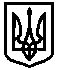 